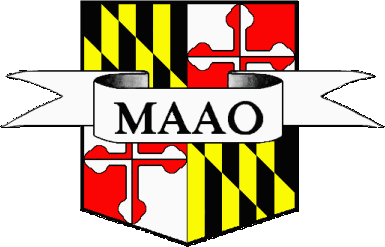 MAAO Scholarship Fund ApplicationName		           Home Address			Phone	Office Address	Phone	Present Position		       How Long                          MAAO member since	Course name/number	Location & Course date(s)	 Sponsoring Organization	On a separate sheet, please outline your reasons for applying. List tuition and course material costs and the amount of scholarship award for which you are applying.You must also attach a course outline.This application must be accompanied by a copy of the course certificate or letter of credit demonstrating examination success and assignment of full course credit.I certify that the information furnished by me in this application is complete and accurate. All eligibility and application conditions have been met to the best of my knowledge.Signed		Date	Mail Application to:M.A.A.O. Scholarship Fund     c/o Meaghan Beach  Assessments & Taxation11545 Somerset Avenue         Princess Anne, MD 21853